Р А С П О Р Я Ж Е Н И Еот 27.10.2017  № 2228-рг. МайкопО предоставлении разрешения на отклонение от предельных параметров разрешенного строительства объекта капитального строительства по ул. Кольцова, 139 г. МайкопаГражданка Цеева Замира Асхадовна обратилась в Комиссию по подготовке проекта Правил землепользования и застройки муниципального образования «Город Майкоп» с заявлением о предоставлении разрешения на отклонение от предельных параметров разрешенного строительства объекта капитального строительства –для строительства индивидуального жилого дома по ул. Кольцова, 139 г. Майкопа на расстоянии 1,5 м от границы земельного участка по ул. Кольцова, 137 г. Майкопа, на расстоянии 2,5 м от границы земельного участка по ул. Некрасова, 453 г. Майкопа, на расстоянии 0,5 м от границы земельного участка по ул. Некрасова, 451 г. Майкопа и на расстоянии 2 м от красной линии ул. Кольцова г. Майкопа.В соответствии с действующим законодательством проведены публичные слушания по проекту распоряжения Администрации муниципального образования «Город Майкоп» «О предоставлении разрешения на отклонение от предельных параметров разрешенного строительства объекта капитального строительства по ул. Кольцова, 139             г. Майкопа» (заключение о результатах публичных слушаний опубликовано в газете «Майкопские новости» от 14.10.2017 №№ 573-575).В соответствии со статьей 40 Градостроительного кодекса Российской Федерации, Уставом муниципального образования «Город Майкоп» и Протоколом заседания Комиссии по подготовке проекта Правил землепользования и застройки муниципального образования «Город Майкоп» от 27.07.2017 № 50:1. Предоставить Цеевой З.А. разрешение на отклонение от предельных параметров разрешенного строительства объекта капитального строительства –для строительства индивидуального жилого дома по ул. Кольцова, 139 г. Майкопа на расстоянии 1,5 м от границы земельного участка по ул. Кольцова, 137 г. Майкопа, на расстоянии 2,5 м от границы земельного участка по ул. Некрасова, 453 г. Майкопа, на расстоянии 0,5 м от границы земельного участка по ул. Некрасова, 451 г. Майкопаи на расстоянии 2 м от красной линии ул. Кольцова г. Майкопа.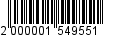 2. Управлению архитектуры и градостроительства муниципального образования «Город Майкоп» внести соответствующее изменение в информационную систему обеспечения градостроительной деятельности муниципального образования «Город Майкоп».3. Опубликовать настоящее распоряжение в газете «Майкопские новости» и разместить на официальном сайте Администрации муниципального образования «Город Майкоп».	4. Распоряжение «О предоставлении разрешения на отклонение от предельных параметров разрешенного строительства объекта капитального строительства по ул. Кольцова, 139 г. Майкопа» вступает в силу со дня его опубликования.Глава муниципального образования «Город Майкоп»                                                                             А.В. НаролинАдминистрация муниципального 
образования «Город Майкоп»Республики Адыгея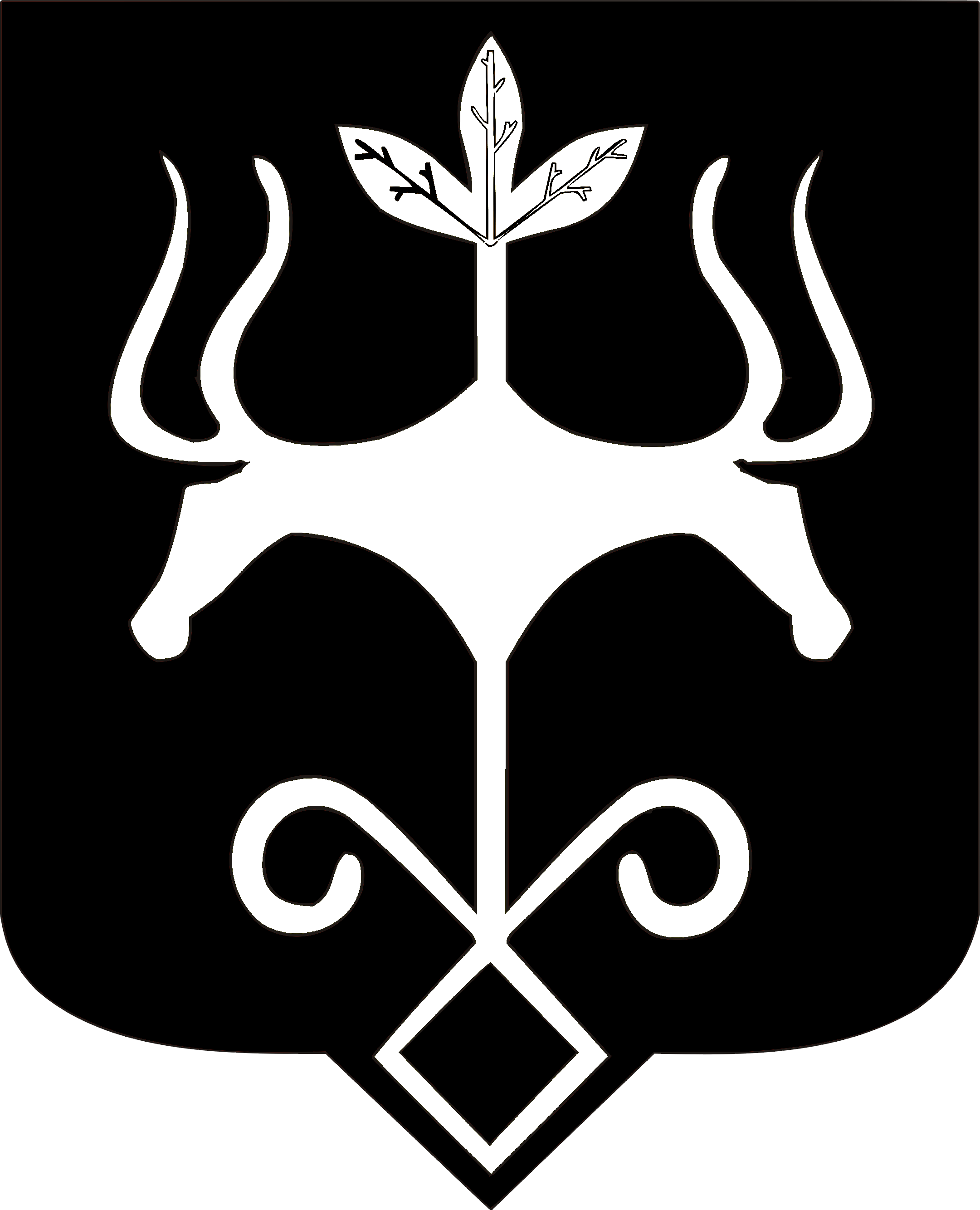 Адыгэ Республикэммуниципальнэ образованиеу
«Къалэу Мыекъуапэ» и Администрацие